Lit Review for 8-30-16Indu1: Ostrov N, Landon M, Guell M, Kuznetsov G, Teramoto J, Cervantes N, Zhou M,Singh K, Napolitano MG, Moosburner M, Shrock E, Pruitt BW, Conway N, Goodman DB, Gardner CL, Tyree G, Gonzales A, Wanner BL, Norville JE, Lajoie MJ, Church GM.Design, synthesis, and testing toward a 57-codon genome. Science. 2016 Aug19;353(6301):819-22. doi: 10.1126/science.aaf3639. PubMed PMID: 27540174.2: Sedaghatmehr M, Mueller-Roeber B, Balazadeh S. The plastid metalloproteaseFtsH6 and small heat shock protein HSP21 jointly regulate thermomemory inArabidopsis. Nat Commun. 2016 Aug 26;7:12439. doi: 10.1038/ncomms12439. PubMedPMID: 27561243.3: Maikova A, Zalutskaya Z, Lapina T, Ermilova E. The HSP70 chaperone machines ofChlamydomonas are induced by cold stress. J Plant Physiol. 2016 Jul 25;204:85-91.doi: 10.1016/j.jplph.2016.07.012. [Epub ahead of print] PubMed PMID: 27543887.4: Fernandez-Funez P, Sanchez-Garcia J, de Mena L, Zhang Y, Levites Y, Khare S,Golde TE, Rincon-Limas DE. Holdase activity of secreted Hsp70 masks amyloid-β42neurotoxicity in Drosophila. Proc Natl Acad Sci U S A. 2016 Aug 16. pii:201608045. [Epub ahead of print] PubMed PMID: 27531960.Patrick1. Selective Protein Denitrosylation Activity of Thioredoxin-h5 Modulates Plant Immunity Molecular Cell 56, 153–162, October 2, 2014
Sophie Kneeshaw,1 Silve ` re Gelineau,1 Yasuomi Tada,2 Gary J. Loake,1 and Steven H. Spoel1,*
1Institute of Molecular Plant Sciences, School of Biological Sciences, University of Edinburgh, Edinburgh EH9 3JR, UK
2The Center for Gene Research, Division of Biological Science, Nagoya University, Nagoya, 464-8602, Japan
*Correspondence: steven.spoel@ed.ac.uk
http://dx.doi.org/10.1016/j.molcel.2014.08.003SUMMARY
In eukaryotes, bursts of reactive oxygen and nitrogen species mediate cellular responses to the environment by modifying cysteines of signaling proteins. Cysteine reactivity toward nitric oxide (NO) leads to formation of S-nitrosothiols (SNOs) that play important roles in pathogenesis and immunity. However, it remains poorly understood how SNOs are employed as specific, reversible signaling cues. Here we show that in plant immunity the oxidoreductase Thioredoxin-h5 (TRXh5) reverses SNO modifications by acting as a selective protein-SNO reductase. While TRXh5 failed to restore immunity in gsnor1 mutants that display excessive accumulation of the NO donor S-nitrosoglutathione, it rescued immunity in nox1 mutants that exhibit elevated levels of free NO. Rescue by TRXh5 was conferred through selective denitrosylation of excessive protein-SNO, which reinstated signaling by the immune hormone salicylic acid. Our data indicate that TRXh5 discriminates between protein-SNO substrates to provide previously unrecognized specificity and reversibility to proteinSNO signaling in plant immunity.2. Heat-Shock and Redox-Dependent Functional Switching of an h-Type Arabidopsis Thioredoxin from a Disulfide Reductase to a Molecular ChaperonePlant Physiology, June 2009, Vol. 150, pp. 552–561Soo Kwon Park2, Young Jun Jung2, Jung Ro Lee2, Young Mee Lee, Ho Hee Jang, Seung Sik Lee, Jin Ho Park, Sun Young Kim, Jeong Chan Moon, Sun Yong Lee, Ho Byoung Chae, Mi Rim Shin, Ji Hyun Jung, Min Gab Kim, Woe Yeon Kim, Dae-Jin Yun, Kyun Oh Lee, and Sang Yeol Lee* Environmental Biotechnology National Core Research Center, Plant Molecular Biology and Biotechnology Research Center (S.K.P., Y.J.J., J.R.L., Y.M.L., H.H.J., S.S.L., J.H.P., S.Y.K., J.C.M., S.Y.L., H.B.C., M.R.S., J.H.J., W.Y.K., D.-J.Y., K.O.L., S.Y.L.), and Division of Applied Life Science (BK21 program; S.K.P., Y.J.J., J.R.L., Y.M.L., S.S.L., J.H.P., S.Y.K., J.C.M., S.Y.L., H.B.C., M.R.S., J.H.J., D.-J.Y., K.O.L., S.Y.L.), Gyeongsang National University, Jinju 660–701, Korea; Lee Gil Ya Cancer and Diabetes Institute, Gachon University of Medicine and Science, Incheon 406–840, Korea (H.H.J.); Department of Functional Crop, National Institute of Crop Science, Rural Development Administration, Milyang 627–130, Korea (S.K.P.); and Bio-crops Development Division, National Academy of Agricultural Science, Rural Development Administration, 224 Suin-ro, Suwon 441–857, Korea (M.G.K.)AbstractA large number of thioredoxins (Trxs), small redox proteins, have been identified from all living organisms. However, many of the physiological roles played by these proteins remain to be elucidated. We isolated a high Mr (HMW) form of h-type Trx from the heat-treated cytosolic extracts of Arabidopsis (Arabidopsis thaliana) suspension cells and designated it as AtTrx-h3. Using bacterially expressed recombinant AtTrx-h3, we find that it forms various protein structures ranging from low and oligomeric protein species to HMW complexes. And the AtTrx-h3 performs dual functions, acting as a disulfide reductase and as a molecular chaperone, which are closely associated with its molecular structures. The disulfide reductase function is observed predominantly in the low Mr forms, whereas the chaperone function predominates in the HMW complexes. The multimeric structures of AtTrx-h3 are regulated not only by heat shock but also by redox status. Two active cysteine residues in AtTrx-h3 are required for disulfide reductase activity, but not for chaperone function. AtTrx-h3 confers enhanced heat-shock tolerance in Arabidopsis, primarily through its chaperone function.3. The multigenic family of thioredoxin h in Arabidopsis thaliana: specific
expression and stress responseJean-Philippe Reichheld *, Dominique Mestres-Ortega, Christophe Laloi, Yves Meyer
Laboratoire génome et développement des plantes, université de Perpignan (CNRS, UMR 5096), 52, avenue de Villeneuve, 66000 Perpignan, France
Plant Physiol. Biochem. 40 (2002) 685–690Abstract
In the model plant Arabidopsis thaliana, cytosolic thioredoxins h (TRXh) are encoded by a multigenic family of eight genes. Genomic studies have revealed that a number of these genes are duplicated genes originating from a common ancestor. This multiplicity of thioredoxin h genes raises questions of the specificity of plant thioredoxins and the function of such a large multigenic family in plant. The results from studies using northern blots, semi-quantitative RT-PCR and transgenic promoter–GUS fusions provide strong evidence that the members of the AtTRXh gene family show expression levels that vary among different plant organs. Moreover, distinct AtTRXh genes are induced in response to pathogenic elicitors. Together, our data suggest that the members of the multigenic family of AtTRXh may not have redundant functions. IanA Novel Method for Assessing the Chaperone Activity of Proteins.Nevena Hristozova,Peter Tompa,Denes Kovacs Published: August 26, 2016. http://dx.doi.org/10.1371/journal.pone.0161970Minsoo1. Mol Cell. 2016 Aug 18;63(4):553-66. doi: 10.1016/j.molcel.2016.07.019.Cysteine Sulfenylation Directs IRE-1 to Activate the SKN-1/Nrf2 AntioxidantResponse.Hourihan JM(1), Moronetti Mazzeo LE(1), Fernández-Cárdenas LP(1), BlackwellTK(2).Author information: (1)Research Division, Joslin Diabetes Center, Boston, MA 02215, USA; Departmentof Genetics and Harvard Stem Cell Institute, Harvard Medical School, Boston, MA02115, USA. (2)Research Division, Joslin Diabetes Center, Boston, MA 02215, USA; Department of Genetics and Harvard Stem Cell Institute, Harvard Medical School,Boston, MA 02115, USA. Electronic address: keith.blackwell@joslin.harvard.edu.Emerging evidence suggests that many proteins may be regulated through cysteinemodification, but the extent and functions of this signaling remain largelyunclear. The endoplasmic reticulum (ER) transmembrane protein IRE-1 maintains ER homeostasis by initiating the unfolded protein response (UPR(ER)). Here we showin C. elegans and human cells that IRE-1 has a distinct redox-regulated function in cytoplasmic homeostasis. Reactive oxygen species (ROS) that are generated atthe ER or by mitochondria sulfenylate a cysteine within the IRE-1 kinaseactivation loop. This inhibits the IRE-1-mediated UPR(ER) and initiates thep38/SKN-1(Nrf2) antioxidant response, thereby increasing stress resistance andlifespan. Many AGC-family kinases (AKT, p70S6K, PKC, ROCK1) seem to be regulated similarly. The data reveal that IRE-1 has an ancient function as a cytoplasmicsentinel that activates p38 and SKN-1(Nrf2) and indicate that cysteinemodifications induced by ROS signals can direct proteins to adopt unexpectedfunctions and may coordinate many cellular processes.2. Mol Cell. 2016 Aug 18;63(4):621-32. doi: 10.1016/j.molcel.2016.06.033. Epub 2016 Aug 4.Mitochondrial Protein Interaction Mapping Identifies Regulators of RespiratoryChain Function.Floyd BJ(1), Wilkerson EM(2), Veling MT(1), Minogue CE(2), Xia C(3), Beebe ET(4),Wrobel RL(4), Cho H(1), Kremer LS(5), Alston CL(6), Gromek KA(4), Dolan BK(4),Ulbrich A(2), Stefely JA(1), Bohl SL(1), Werner KM(4), Jochem A(7), WestphallMS(8), Rensvold JW(7), Taylor RW(6), Prokisch H(5), Kim JJ(3), Coon JJ(9),Pagliarini DJ(10).Author information: (1)Morgridge Institute for Research, Madison, WI 53715, USA; Department ofBiochemistry, University of Wisconsin-Madison, Madison, WI 53706, USA.(2)Department of Chemistry, University of Wisconsin-Madison, Madison, WI 53706,USA. (3)Department of Biochemistry, Medical College of Wisconsin, Milwaukee, WI53226, USA. (4)Department of Biochemistry, University of Wisconsin-Madison,Madison, WI 53706, USA. (5)Institute of Human Genetics, Technische UniversitätMünchen, 81675 München, Germany; Institute of Human Genetics, Helmholtz ZentrumMünchen, 85764 Neuherberg, Germany. (6)Wellcome Trust Centre for MitochondrialResearch, Institute of Neuroscience, The Medical School, Newcastle University,Newcastle upon Tyne NE2 4HH, UK. (7)Morgridge Institute for Research, Madison, WI53715, USA. (8)Genome Center of Wisconsin, University of Wisconsin-Madison,Madison, WI 53706, USA. (9)Department of Chemistry, University ofWisconsin-Madison, Madison, WI 53706, USA; Department of Biomolecular Chemistry, University of Wisconsin-Madison, Madison, WI 53706, USA; Genome Center ofWisconsin, University of Wisconsin-Madison, Madison, WI 53706, USA. (10)MorgridgeInstitute for Research, Madison, WI 53715, USA; Department of Biochemistry,University of Wisconsin-Madison, Madison, WI 53706, USA. Electronic address:dpagliarini@morgridge.org.Mitochondria are essential for numerous cellular processes, yet hundreds of theirproteins lack robust functional annotation. To reveal functions for theseproteins (termed MXPs), we assessed condition-specific protein-proteininteractions for 50 select MXPs using affinity enrichment mass spectrometry. Our data connect MXPs to diverse mitochondrial processes, including multiple aspects of respiratory chain function. Building upon these observations, we validatedC17orf89 as a complex I (CI) assembly factor. Disruption of C17orf89 markedlyreduced CI activity, and its depletion is found in an unresolved case of CIdeficiency. We likewise discovered that LYRM5 interacts with and deflavinates theelectron-transferring flavoprotein that shuttles electrons to coenzyme Q (CoQ).Finally, we identified a dynamic human CoQ biosynthetic complex involvingmultiple MXPs whose topology we map using purified components. Collectively, our data lend mechanistic insight into respiratory chain-related activities andprioritize hundreds of additional interactions for further exploration ofmitochondrial protein function.3. Plant Cell. 2016 Aug 19. pii: tpc.00540.2016. [Epub ahead of print]Mitochondrial Defects Confer Tolerance against Cellulose Deficiency.Hu Z(1), Vanderhaeghen R(1), Cools T(2), Wang Y(3), De Clercq I(4), Leroux O(5), Nguyen L(1), Belt K(6), Millar AH(7), Audenaert D(1), Hilson P(8), Small ID(9),Mouille G(10), Vernhettes S(11), Van Breusegem F(1), Whelan J(12), Höfte H(10),De Veylder L(13).Author information: (1)Ghent University - VIB - Dept. of Plant Systems Biology CITY: Gent Belgium[BE]. (2)VIB CITY: Ghent Belgium [BE]. (3)La Trobe University CITY: MelbourneSTATE: Victoria Australia [AU]. (4)VIB - Ghent university CITY: Gent POSTAL_CODE:9052 Belgium [BE]. (5)Ghent University CITY: Gent Belgium [BE]. (6)The Universityof Western Australia CITY: Perth STATE: WA Australia [AU]. (7)The University ofWestern Australia CITY: Perth STATE: WA POSTAL_CODE: 6009 Australia [AU].(8)Institut Jean-Pierre Bourgin, UMR1318 INRA-AgroParisTech CITY: VersaillesPOSTAL_CODE: 78026 France [FR]. (9)University of Western Australia CITY: Crawley STATE: WA POSTAL_CODE: 6009 Australia [AU]. (10)INRA CITY: Versailles France[FR]. (11)INRA INRA-Laboratoire de Biologie Cellulaire, Route de Saint Cyr CITY: Versailles POSTAL_CODE: 78026 France [FR]. (12)La Trobe University CITY: BundooraSTATE: Vi POSTAL_CODE: 3086 Australia [AU]. (13)Ghent University - VIB - Dept. ofPlant Systems Biology CITY: Gent POSTAL_CODE: 9000 Belgium [BE]livey@psb.vib-ugent.be.Because the plant cell wall provides the first line of defence against biotic andabiotic assaults, its functional integrity needs to be maintained under stressconditions. Through a phenotype-based compound screening approach we identified anovel cellulose synthase inhibitor, designated C17. C17 administration depletescellulose synthase complexes (CSCs) from the plasma membrane in Arabidopsisthaliana, resulting in anisotropic cell elongation and a weak cell wall.Surprisingly, in addition to mutations in CELLULOSE SYNTHASE 1 (CESA1) andCELLULOSE SYNTHASE 3 (CESA3), a forward genetic screen identified two independentdefective genes encoding pentatricopeptide repeat (PPR)-like proteins [CELL WALL MAINTAINER 1 (CWM1) and 2 (CWM2)] as conferring tolerance to C17. Functionalanalysis revealed that mutations in these PPR proteins resulted in defectivecytochrome c maturation and activation of mitochondrial retrograde signalling, asevidenced by the induction of an alternative oxidase. These mitochondrialperturbations increased tolerance to cell wall damage induced by cellulosedeficiency. Likewise, administration of antimycin A, an inhibitor ofmitochondrial complex III, and constitutive activation of mitochondrialretrograde signalling resulted in tolerance towards C17. The C17 tolerance ofcwm2 was partially lost upon depletion of the mitochondrial retrograde regulator ANAC017, demonstrating that ANAC017 links mitochondrial dysfunction with the cellwall. In view of mitochondria being a major target of a variety of stresses, our data indicate that plant cells might modulate mitochondrial activity to maintain a functional cell wall when subjected to stresses.Keith The plastid metalloprotease FtsH6 and small heat shock protein HSP21 jointly regulate thermomemory in Arabidopsis.Nat Commun. 2016 Aug 26;7:12439. doi: 10.1038/ncomms12439.Sedaghatmehr M1,2, Mueller-Roeber B1,2, Balazadeh S1,2.1University of Potsdam, Institute of Biochemistry and Biology, Karl-Liebknecht-Straße 24-25, Haus 20, 14476 Potsdam-Golm, Germany. 2Max Planck Institute of Molecular Plant Physiology, Cooperative Research Group, Am Mühlenberg 1, 14476 Potsdam-Golm, Germany.Acquired tolerance to heat stress is an increased resistance to elevated temperature following a prior exposure to heat. The maintenance of acquired thermotolerance in the absence of intervening stress is called 'thermomemory' but the mechanistic basis for this memory is not well defined. Here we show that Arabidopsis HSP21, a plastidial small heat shock protein that rapidly accumulates after heat stress and remains abundant during the thermomemory phase, is a crucial component of thermomemory. Sustained memory requires that HSP21 levels remain high. Through pharmacological interrogation and transcriptome profiling, we show that the plastid-localized metalloprotease FtsH6 regulates HSP21 abundance. Lack of a functional FtsH6 protein promotes HSP21 accumulation during the later stages of thermomemory and increases thermomemory capacity. Our results thus reveal the presence of a plastidial FtsH6-HSP21 control module for thermomemory in plants.Selective killing of cancer cells by small molecules targeting heat shock stress response.Biochem Biophys Res Commun. 2016 Aug 20.Zhang D1, Zhang B2.1Department of Biology, Alpine Therapeutics, Inc., 13350 Camino Del Sur, No. 8, San Diego, CA 92129, USA.2Department of Biology, Alpine Therapeutics, Inc., 13350 Camino Del Sur, No. 8, San Diego, CA 92129, USA. Electronic address: bzhang418@gmail.com.HSF1 heat shock response has emerged as a valuable non-oncogenetic intervention point in targeted cancer therapy. Current reporter based high throughput screening has led to the discovery of several compounds or chemotypes that are effective in the growth inhibition of multiple cancer cell lines and relevant animal tumor models. However, some intrinsic limitations of reporter based assays can potentially lead to biased results. Using a previously validated high content image based assay, we performed a phenotypic screen targeting HSF1 heat shock pathway with a chemically diversified library of over 100,000 compounds. Several novel functional inhibitors of HSF1 pathway were identified with different chemotypes. Western blot analysis confirmed that selective compounds inhibit phosphorylation of HSF1, followed by reduced expression of HSP proteins. Moreover, HeLa cells stably transfected with HSF1 shRNA were more resistant to the compound treatment under lethal temperature than cells containing HSF1, validating HSF1 dependent mechanism of action. These compounds demonstrate nanomolar potency toward multiple cancer cell lines with relatively low cytotoxicity to normal cells. Further SAR and target identification study will pave the way for the potential development of next generation anticancer drugs.Small Heat Shock Proteins and the postharvest chilling tolerance of tomato fruit.Physiol Plant. 2016 Aug 22.Ré MD1, Gonzalez C1, Escobar MR1, Sossi ML1, Valle EM1, Boggio SB1.1Instituto de Biología Molecular y Celular de Rosario (IBR-CONICET), Facultad de Ciencias Bioquímicas y Farmacéuticas, Universidad Nacional de Rosario, Esmeralda y Ocampo, 2000, Rosario, Argentina.Plants have the largest number of small heat shock proteins (sHsps) (15-42 kDa) among eukaryotes, but little is known about their function in vivo. They accumulate in response to different stresses, and specific sHsps are also expressed during developmental processes such as seed development, germination, and ripening. The presence of organelle-specific sHsps appears to be unique to plants. The sHsps expression is regulated by heat stress transcription factors (Hsfs). In this work, it was explored the role of sHsps in the chilling injury of tomato fruit. The level of transcripts and proteins of cytoplasmic and organellar sHsps was monitored in fruit during ripening and after cold storage (four weeks at 4°C). Expression of HsfA1, HsfA2, HsfA3 and HsfB1 was also examined. Two cultivars of tomato (Solanum lycopersicum) contrasting in chilling tolerance were assayed: Micro-Tom (chilling-tolerant) and Minitomato (chilling-sensitive). Results showed that sHsps were induced during ripening in fruit from both cultivars. However, sHsps were induced in Micro-Tom fruit but not in Minitomato fruit after storage at a low temperature. In particular, sHsp 17.4-CII and sHsp 23.8-M transcripts strongly accumulated in Micro-Tom fruit and HsfA3 transcript diminished after cold storage. These data suggest that sHsps may be involved in the protection mechanisms against chilling stress and substantiate the hypothesis that sHsps may participate in the mechanism of tomato genotype chilling tolerance.Elizabeth:August 30Molecular Cell: Alert 13 August-19 AugustMitochondrial Protein Interaction Mapping Identifies Regulators of Respiratory Chain Function   Original Research Article   Pages 621-632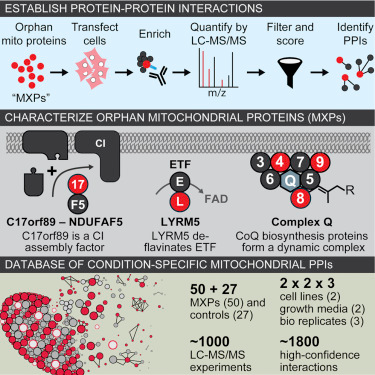 The Plant Journal Content Alert (New Articles)ERIL1, the Plant Homologue of ERI-1 is Involved in the Processing of Chloroplastic rRNAs
Glykeria Mermigka, Jutta Maria Helm, Ioannis Vlatakis, Heiko Tobias Schumacher, Evgenia Vamvaka and Kriton Kalantidis
Accepted manuscript online: 17 AUG 2016 04:30AM EST | DOI: 10.1111/tpj.13304eLife 10.7554/eLife.13664 (2016).Artemisinin, which is critical in defense against malaria, was originally found in tiny hairs on the surface of leaves of the plant Artemisia annua. But this source plant does not support a sufficiently stable supply of artemisinin for worldwide use. Fuentes et al. have developed a synthetic biology approach termed COSTREL (combinatorial supertransformation of transplastomic recipient lines) that produces the immediate precursor of artemisinin, artemisinic acid, in widely cultivated tobacco (Nicotiana tabacum cv. Petit Havana). The first stage of COSTREL involves transformation of tobacco chloroplasts with genes encoding the core enzymes of the artemisinin biosynthetic pathway. With that pathway established, the second stage involves combinatorial nuclear transformation to superimpose genes that regulate flux through the biosynthetic pathway. A transformation mix supports selection of the most optimal gene combination. The resulting tobacco plants produce artemisinic acid at up to ~4.8 kg per acre.Krsticevic FJ, Arce DP, Ezpeleta J, Tapia E.Tandem Duplication Events in the Expansion of the Small Heat Shock Protein Gene Family in Solanum lycopersicum (cv. Heinz 1706).G3 (Bethesda). 2016 Aug 26;. PMID: 27565886 [PubMed - as supplied by publisher]Hristozova N, Tompa P, Kovacs D.A Novel Method for Assessing the Chaperone Activity of Proteins.PLoS One. 2016;11(8):e0161970. PMID: 27564234 [PubMed - as supplied by publisher]Sedaghatmehr M, Mueller-Roeber B, Balazadeh S.The plastid metalloprotease FtsH6 and small heat shock protein HSP21 jointly regulate thermomemory in Arabidopsis.Nat Commun. 2016 Aug 26;7:12439. PMID: 27561243 [PubMed - in process]RÃ¶th S, Mirus O, Bublak D, Klaus-Dieter S, Schleiff E.DNA-binding and repressor function are prerequisite for the turnover of the tomato heat stress transcription factor HsfB1.Plant J. 2016 Aug 25;. PMID: 27560701 [PubMed - as supplied by publisher]Vahid S, Thaper D, Gibson KF, Bishop JL, Zoubeidi A.Molecular chaperone Hsp27 regulates the Hippo tumor suppressor pathway in cancer.Sci Rep. 2016 Aug 24;6:31842. PMID: 27555231 [PubMed - in process]Dubnikov T, Ben-Gedalya T, Reiner R, Hoepfner D, Cabral WA, Marini JC, Cohen E.PrP-containing aggresomes are cytosolic components of an endoplasmic reticulum quality control mechanism.J Cell Sci. 2016 Aug 22;. PMID: 27550517 [PubMed - as supplied by publisher]Behnke J, Mann MJ, Scruggs FL, Feige MJ, Hendershot LM.Members of the Hsp70 Family Recognize Distinct Types of Sequences to Execute ER Quality Control.Mol Cell. 2016 Aug 17;.PMID: 27546788 [PubMed - as supplied by publisher]RÃ© MD, Gonzalez C, Escobar MR, Sossi ML, Valle EM, Boggio SB.Small Heat Shock Proteins and the postharvest chilling tolerance of tomato fruit.Physiol Plant. 2016 Aug 22;.PMID: 27545651 [PubMed - as supplied by publisher]Li L, Xing Y, Chang D, Fang S, Cui B, Li Q, Wang X, Guo S, Yang X, Men S, Shen Y.CaM/BAG5/Hsc70 signaling complex dynamically regulates leaf senescence.Sci Rep. 2016 Aug 19;6:31889. PMID: 27539741 [PubMed - in process]Peng R, Bian Z, Zhou L, Cheng W, Hai N, Yang C, Yang T, Wang X, Wang C.Hydrogen sulfide enhances nitricÂ oxide-induced tolerance of hypoxia in maize (Zea mays L.).Plant Cell Rep. 2016 Aug 11;. PMID: 27516180 [PubMed - as supplied by publisher]Lange S, Franks WT, Rajagopalan N, DÃ¶ring K, Geiger MA, Linden A, van Rossum BJ, Kramer G, Bukau B, Oschkinat H.Structural analysis of a signal peptide inside the ribosome tunnel by DNP MAS NMR.Sci Adv. 2016 Aug;2(8):e1600379. PMID: 27551685 [PubMed - in process]Vincent BM, Langlois JB, Srinivas R, Lancaster AK, Scherz-Shouval R, Whitesell L, Tidor B, Buchwald SL, Lindquist S.A Fungal-Selective Cytochrome bc&lt;sub&gt;1&lt;/sub&gt; Inhibitor Impairs Virulence and Prevents the Evolution of Drug Resistance.Cell Chem Biol. 2016 Aug 6;.PMID: 27524297 [PubMed - as supplied by publisher]Chen J, Yu F, Liu Y, Du C, Li X, Zhu S, Wang X, Lan W, Rodriguez PL, Liu X, Li D, Chen L, Luan S.FERONIA interacts with ABI2-type phosphatases to facilitate signaling cross-talk between abscisic acid and RALF peptide in Arabidopsis.Proc Natl Acad Sci U S A. 2016 Aug 26;. PMID: 27566404 [PubMed - as supplied by publisher]Ohtsuki T, Kanzaki S, Nishimura S, Kunihiro Y, Sisido M, Watanabe K.Phototriggered protein syntheses by using (7-diethylaminocoumarin-4-yl)methoxycarbonyl-caged aminoacyl tRNAs.Nat Commun. 2016 Aug 17;7:12501. PMID: 27530762 [PubMed - in process]Sharma H, Adio S, Senyushkina T, Belardinelli R, Peske F, Rodnina MV.Kinetics of Spontaneous and EF-G-Accelerated Rotation of Ribosomal Subunits.Cell Rep. 2016 Aug 23;16(8):2187-96. PMID: 27524615 [PubMed - in process]Xiao Z, Zou Q, Liu Y, Yang X.Genome-wide assessment of differential translations with ribosome profiling data.Nat Commun. 2016 Apr 4;7:11194.  PMID: 27041671 Methods in Enzymology   Volume 579 ,  Pages 2-445, 2016 
The Resolution Revolution: Recent Advances In cryoEM  Edited by R.A. CrowtherGibson OR, Tuttle JA, Watt PW, Maxwell NS, Taylor L.Hsp72 and Hsp90Î± mRNA transcription is characterised by large, sustained changes in core temperature during heat acclimation.Cell Stress Chaperones. 2016 Aug 11;. PMID: 27511024 [PubMed - as supplied by publisher]Huang C, Rossi P, Saio T, Kalodimos CG.Structural basis for the antifolding activity of a molecular chaperone.Nature. 2016 Aug 8;. PMID: 27501151 [PubMed - as supplied by publisher]Reeg S, Jung T, Castro JP, Davies KJ, Henze A, Grune T.The Molecular Chaperone Hsp70 Promotes the Proteolytic Removal of Oxidatively Damaged Proteins by the Proteasome.Free Radic Biol Med. 2016 Aug 3;. PMID: 27498116 [PubMed - as supplied by publisher]Rhee SG, Kil IS.Mitochondrial H&lt;sub&gt;2&lt;/sub&gt;O&lt;sub&gt;2&lt;/sub&gt; signaling is controlled by the concerted action of peroxiredoxin III and sulfiredoxin: linking mitochondrial function to circadian rhythm.Free Radic Biol Med. 2016 Aug 4;. [Epub ahead of print]PMID: 27497909 [PubMed - as supplied by publisher]Huang YC, Niu CY, Yang CR, Jinn TL.The heat-stress factor HSFA6b connects ABA signaling and ABA-mediated heat responses.Plant Physiol. 2016 Aug 4;. [Epub ahead of print]PMID: 27493213 [PubMed - as supplied by publisher]Caster SZ, Castillo K, Sachs MS, Bell-Pedersen D.Circadian clock regulation of mRNA translation through eukaryotic elongation factor eEF-2.Proc Natl Acad Sci U S A. 2016 Aug 9  PMID: 27506798 [PubMed - as supplied by publisher]Wang X, Xi W, Toomey S, Chiang YC, Hasek J, Laue TM, Denis CL.Stoichiometry and Change of the mRNA Closed-Loop Factors as Translating Ribosomes Transit from Initiation to Elongation.PLoS One. 2016;11(3):e0150616. PMID: 26953568 [PubMed - indexed for MEDLINE]The response of contrasting tomato genotypes to combined heat and drought stress   Original Research Article 
Pages 75-82  Alliea Nankishore, Aidan D. FarrellCell: Alert 20 August-26 AugustAbsolute Quantification of Matrix Metabolites Reveals the Dynamics of Mitochondrial Metabolism   Original Research Article 
Pages 1324-1337.e11 
Walter W. Chen, Elizaveta Freinkman, Tim Wang, Kıvanç Birsoy, David M. SabatiniPhysiologia PlantarumThe Plant JournalA High Resolution Map of the Arabidopsis thaliana Developmental Transcriptome Based on RNA-seq Profiling
Anna V. Klepikova, Artem S. Kasianov, Evgeny S. Gerasimov, Maria D. Logacheva and Aleksey A. Penin
Accepted manuscript online: 23 AUG 2016 03:10AM EST | DOI: 10.1111/tpj.13312Small Heat Shock Proteins and the postharvest chilling tolerance of tomato fruit
Martín D. Ré, Carla Gonzalez, Mariela R. Escobar, María Laura Sossi, Estela M. Valle and Silvana B. Boggio
Accepted manuscript online: 22 AUG 2016 04:27AM EST | DOI: 10.1111/ppl.12491